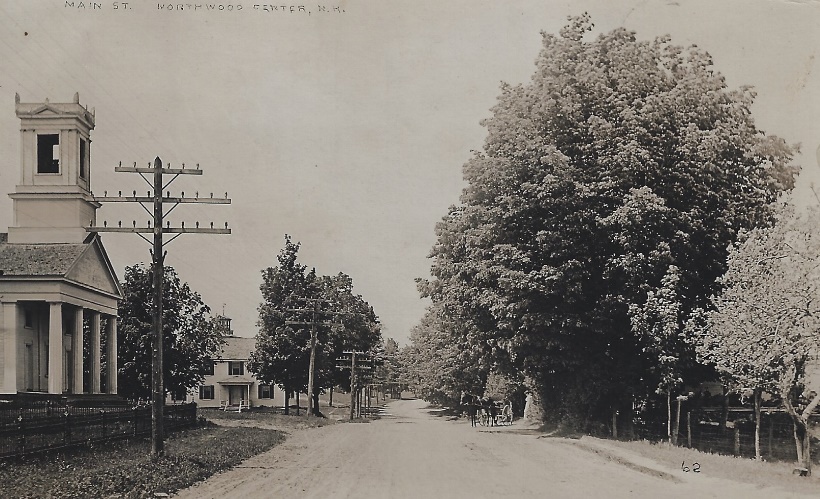                                                                                                                  Town of Northwood, NH                                                             250th Steering CommitteeAddenda for March 4, 2021 meetingNorthwood Community Hall,   6:30 PMOpen to the public, new members welcome.  Per Board of Selectmen Covid-19 Regulations: social distancing, masks must be worn at all times and occupancy is limited to 10 in attendance.   Roll call   Acceptance of minutes of the February 3, 2021 meeting  Old Business     Updates from committee members on fact findings: cookbook, yardsticks   Survey form responses   Review of souvenir suggestions   Make a list of subcommittees that will be needed    Start work on setting a budget   Suggestions for date or dates for event   Locations for events   New Business   Adjournment